ABC’s of KindergartenABC’s of KindergartenAATTENDANCE. To be successful your child needs to be in school. Please help them to be on time each day.  Many of the activities we do will not come home on paper, so there isn’t much to be sent home for make-up.  If your child will be absent, you can email me or call the front office at 239-6401. School hours are 8:25-3:40. 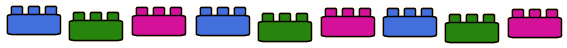 BBIRTHDAYS! Your child’s birthday is a very special day. Your child may bring treats for 15 students on their special day. We will celebrate shortly after Specials around 2:45.  Treat ideas: cupcakes, cookies or donuts.  Just be aware that we do have a student with a peanut allergy.BOOK-IT:  We will be participating in BOOK-IT!  This is a fun reading incentive program sponsored by PIZZA HUT!  When your child meets his or her own goal for reading each month, they will receive a coupon for free Pizza Hut Personal Pan Pizza.  BOOK ORDERS-On occasion I will send home a book order form from Scholastic.  They offer books that at a very reasonable price!  On the back of the order form there will be a class code and ordering instructions.  BACKPACKS-Please make sure you check your child’s backpack daily and remove any completed work out of their take home folder. C COMMUNICATION- At the beginning of each month, a monthly calendar will come home with your child.  This includes important activities, sight words for the week, theme, and our weekly schedule.  In addition, I email a weekly newsletter that lets you know of important kindergarten informationCURRICULUM- Reading: Benchmark AdvanceMath:  Envision, ILitDDISMISSAL:  Walkers will be dismissing from the front doors and will escorted to the marquee.  Car riders will be dismissed from the gym doors.   Please remember to place your child’s name card in the passenger window.   DISCIPLINE:  We have been learning our classroom rules and practicing routines and procedures every day and will continue for the weeks ahead.  Students have sticker charts in the cubbies for SOARING behavior.   S-Being SafeO-On TaskA-Act ResponsiblyR-RespectfulIf a situation should arise concerning your child’s behavior we will follow the steps listed below:*redirection-verbal directions given*safe seat-area in the room for students to regroup before joining the class again. E    EMAIL:  My email address is slclough@bluevalleyk12.orgI always check my email first thing in the morning, midday if possible and after school. FFROGGY FOLDERS:  Our Take-Home Folders are brought home each day.  Please check your child’s folder each day for completed work and other important papers.  Folders need to be returned each day!FIELD TRIPS. Kindergarten is hoping to take the following fieldtrips upon approval from the office:  Johnson’s Pumpkin Patch, Coterie Theater, Paul Mesner Puppets, Theater for Young America, and Kaleidoscope.  GGOOD BEHAVIOR: Our classroom is a wonderful community where teamwork and good relationships are expected.  My job is to provide a safe and positive learning environment.  We are learning our classroom procedures, routines, and expectations.  As we learn and practice, we also learn self-control and respect. SOAR AWARDS:  Given to one boy and girl each quarter.  S- Being SaftO- On TaskA-Act ResponsiblyR- RespectfulHHOMEWORK:  I will be starting a weekly packet after labor day.  The packet is full of fun that is an extension of our day.  It will go home on Fridays and be returned the next Friday!    HANDWRITING-we use the Zaner Bloser letter formation.  It’s easy!!!  Just remember they are straight lined letters that always start from the top!  Your child will do a lot of writing this year in Kindergarten!   We write every day and will even have a handwriting book in their seatsack to practice in during free time.   IILLNESS. Please notify the office if your child will be absent.   Students must be fever free for 24 hours before returning to school. INFORMATION-In order to best meet the needs of your child, it is helpful when your child’s teacher is aware of moves, divorces, separation, deaths, etc. All family situations will be kept CONFIDENTIAL. We have a school counselor available if you feel this would be helpful for your child.JJOURNALS. At this time in the year your child will use “inventive spelling”.   We will be encouraging your child to write the sounds that they hear in the word they are spelling.  Please encourage this at home by praising them for their efforts. K KINDNESS:  Kindergarteners are expected to treat others with kindness and respect.  We are focusing on showing kindness not only with our actions, but our words as well.  L LIBRARY.  We will go to the library each week on Thursdays from 1:00-1:30.  During this time, we will have a library lesson with Mrs. Guinn and have library book check-out.  Books need to be returned the following week on our Library Day.  If books are not returned by the due date then your child will not get to check out another book. LABELS-Please label your child’s belongings that come to school such as coats, hats, gloves, backpacks, and lunchboxes.MMATH:  The kindergarten math curriculum is Envision.  It will provide wonderful experiences that help develop a positive attitude towards math.  Each day we complete a Math Mat.  I will also be working with small math groups.  We will be using many manipulatives and math centers as we focus on number sense, composing and decomposing numbers to and from 19, counting to 100 by 1’s, 5’s, 10, two and three dimensional shapes, and addition and subtraction.NNEWSLETTERS.  Kindergarten News is emailed on Fridays!   OOPEN COMMUNICATION. Teachers and parents must work together to ensure the success of each student. Please feel free to email or write a note whenever you have a question or concern.P PARTIES.  We have three parties during this year and we need volunteers!  They are Halloween, Christmas, and Valentine’s Day!  If you would be willing to help with classroom parties please sign up before you leave this evening!  PARENT TEACHER CONFERENCES:  Conferences are held twice a year.  They are held in October and February.   Information via email will be sent along with a link to sign up for a date and time. QQUESTIONS:  If you have any questions or concerns, please do not hesitate to call or email.   RRECESS. We will go outside everyday if possible. Please make sure your child is dressed appropriately for outdoor weather. Please refrain from wearing flip flops, and if girls decide to wear skirts or dresses, please wear shorts or leggings too.  Remember to label all coats, hats, mittens!REPORT CARDS:  In your packet, you have a copy of the Kindergarten report card that lists what your child will be assessed on each quarter.  Report Cards will be available online to view at the end of each quarter on the Blue Valley website.  Just log on under the parent link.  SSPECIALS:  Our Specials are Music, PE, Spanish and Art.  Our monthly calendar and weekly newsletter will list our daily Specials schedule.   Please make sure they are wearing tennis shoes on PE day.  ART:  Kindergarteners need a paint shirt!  Please make sure you send one in if you haven’t done so already.  It can be an oversized t-shirt or a large long sleeved shirt. SIGHT WORDS:  In your packet, there is World List 1 that your child will be learning this year in Kindergarten.   We will be practicing these words with word games, word work, along with center work.  PRACTICE and SUPPORT at home with sight words will help your child in mastering their words.  SHARE BAG: Share Bag is our “Show and Tell Bag.”  Each child will have many turns this year to bring something to share in the Share Bag.  Fill out the questionnaire and put it in the bag along with your child’s item.  They’ll be asked those questions when they share!  SNACK: We have snack in the morning right after morning recess.  I always pass out a group snack for everyone unless your child brings their own from home.TTRANSPORTATION.  Please send a note or email with transportation changes. Last minute changes need to be phoned into the office since I might not have time to check email before dismissal.  If your child is going home with a friend or having a friend to his house, BOTH parents must send a note. Please be sure to include the date, teacher name, first and last name of child and sign the slip of paper.    UUNITS AND THEMES. In your packet, you have a list of themes for the month.  Throughout the month we have a different theme that we will be focusing on for a week.  This theme is always included in our library lesson.   Our Science and Social Studies Units will also be centered around that related theme as well. VVISITORS.  When you VISIT our classroom or join your child for lunch you will need to check in at the OFFICE.  There is a “Sign In” sheet on the counter directly in front of Cheryl Rooney.  If you are having lunch with your child, you can meet us outside the cafeteria.  Our lunch is from 11:45-12:15.  VOLUNTEERS:  I love to have volunteers and will be sending in your child’s folder, a sign-up sheet for that.  It can either be coming to our classroom or working on things for our classroom at home.   WWATER:  Your child can bring a water bottle to school each day to keep in their cubbies!   We have water with our snack each day.   It is a proven fact that water helps growing brains thrive and learn!XEXTRA!  If we need anything extra for a special classroom project, I will let you know.  I usually have all of that covered ahead of time.  However, we do have special activities planned for December (gingerbread houses) and the 100th Day of School.  I will generally send a note home asking for specific donations to make those activities extra special.YYOU!  You are the most important teacher in your child’s life. You can help them feel successful by reading with them daily, checking their folder and going over papers to reinforce what they are learning at school.ZZZZZZ’s!  Make sure that your child gets plenty of rest!  Full Day Kindergarten is very tiring.  Setting and keeping a bedtime is a wonderful gift you can give to your child.  It will help them be alert and ready to learn each day!